Wahlzettel für die Wahl von Frauenbeauftragtenam: …………………………	     Tag, Monat, JahrJede Wählerin hat …… Stimmen, deshalb bitte …… Kandidatinnen ankreuzen.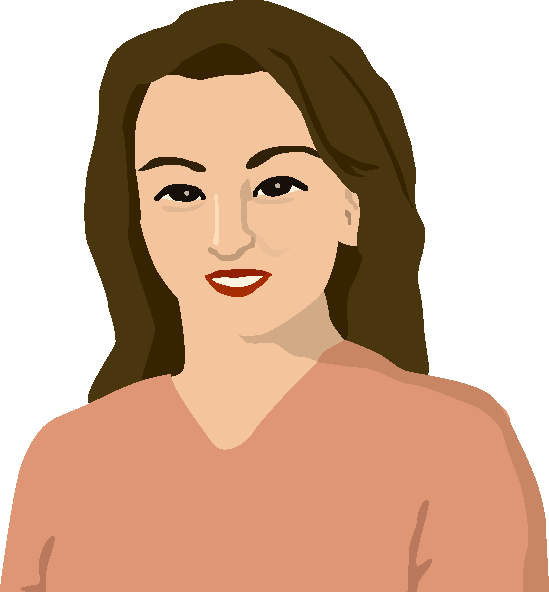 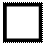 Name 				Name 				Name Gruppe 				Gruppe 				Gruppe Name 				Name 				Name Gruppe 				Gruppe 				Gruppe 